4th Annual Adult Field Day Presented by Nspire Me 365Tirongila H-JasonNspire Me 365Slidell, La. 70458Dear Potential Sponsor:Please join us as we prepare for one of our biggest FUNdraiser events(heavy of the fun) of the yearOur 4th Annual Adult Field Day will take place on June 4, 2023(projected date) at Fritchie Park Slidell. This event will help to raise money for Nspire Me 365, Slidell- a local non-profit organization and mentoring program for young girls and women. Our goal is to raise 5,000 and we’re hoping that you can help us reach that goal. By becoming one of our sponsors, you’ll be helping to make a difference in our community and the lives of others. All proceeds will benefit the Nspire Me 365 Foundation. We empower by giving back and giving a hand up. With the help of your donation or sponsorship you will be helping to:Assist young girls and women in our communityEmpower women through Learning Seminars & Empowerment Sessions( Applied Knowledge is power)Offset event expenses-This helps us to raise more money instead of putting out more moneyProvide book scholarships for college studentsHelp to aid in graduation cost for high school seniors(class ring, senior trip, prom dress, senior dues)Help purchase uniforms and supplies for underprivileged kidsFund business registration(LLC) for upcoming entrepreneurs Adopt a home in low income areas(providing cleaning supplies & basic furnishings: blinds, comforter sets, furniture, etc)Make a difference in our community and help us reach more girls/womenAid with utility bills(electric)Provide gas cards Strengthen community tiesPerks for giving! We didn’t leave you out. In appreciation of your anticipated donation/sponsorship. You will receive credit for your contribution(s).Get credit at the end of the year for your giving, we are acknowledged by the IRS as a 501(c)(3) public charity. We’ll provide all donors/sponsors with a letter from the IRS confirm our tax exempt status.(under IRC Section 170)Business promotion/advertisementEvent yearbook(see sponsorship packages)Certificate /Plaque of RecognitionConnect with your community and much moreSee the attached sponsorship levels to find the level that’s right for your company. To learn more about our mission, vision and what we do please visit www.nspireme365.orgI’d like to thank you in advance for your generosity. Remember, your donation makes a difference. Please don’t hesitate to contact me directly at 985-265-5425 or email nspireme365.@gmail.comSincerely,	Tirongila Jason-Founder & Organizer				Federal Tax Id: 82-4800039Sponsor ApplicationApplicant InformationBusiness Name: ________________________________________________________________________    Social Media: _______________Donation & Sponsorship package: please circle one.See Sponsorship levels & make a contribution you’re comfortable with. Find the giving level that’s right for you(r) company
PLEASE REVIEW AND SELECT THE PACKAGE THAT BEST SUITES YOU.	Any amount				$300				$500				$5000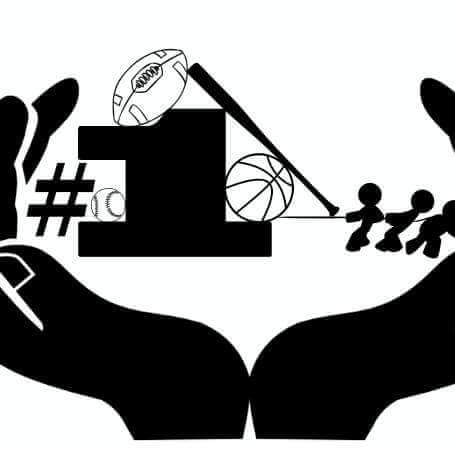 4th ANNUAL ADULT FIELD DAY Sponsor Name:Date:LastFirstM.I.Mailing Address:Street AddressApartment/Unit #CityStateZIP CodePhone:EmailDonation of any amount (See details below) Cooling Station Sponsor (fund water misted fans for event & Gatorade/Powerade for teams)Business Sponsor (See details below)Lead Sponsor (See details below)3 ways to give: online @www.nspireme365.org | Clippers Barbershop 622 Robert Blvd. Slidell | Tee’s Catering 280 Howze Beach Rd. Slidell